学位认证流程一.认证网址：https://xwrz.chsi.com.cn/gateway二.认证流程1．登陆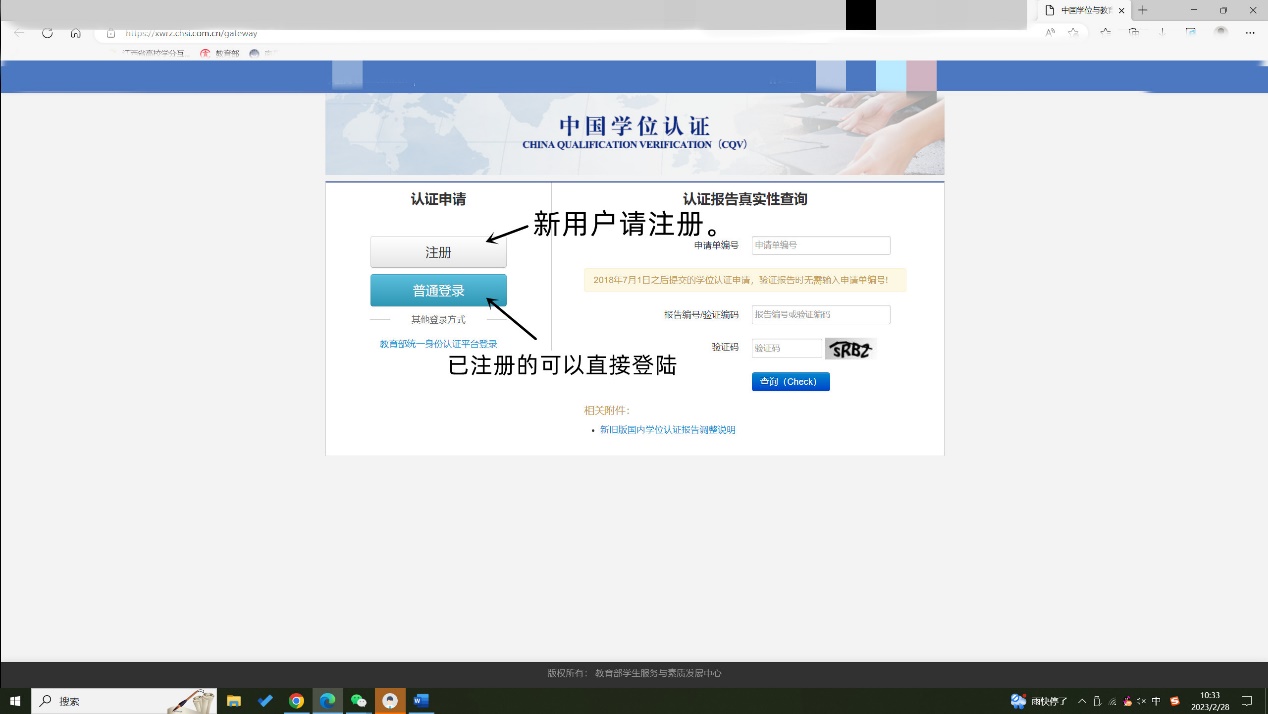 2.注册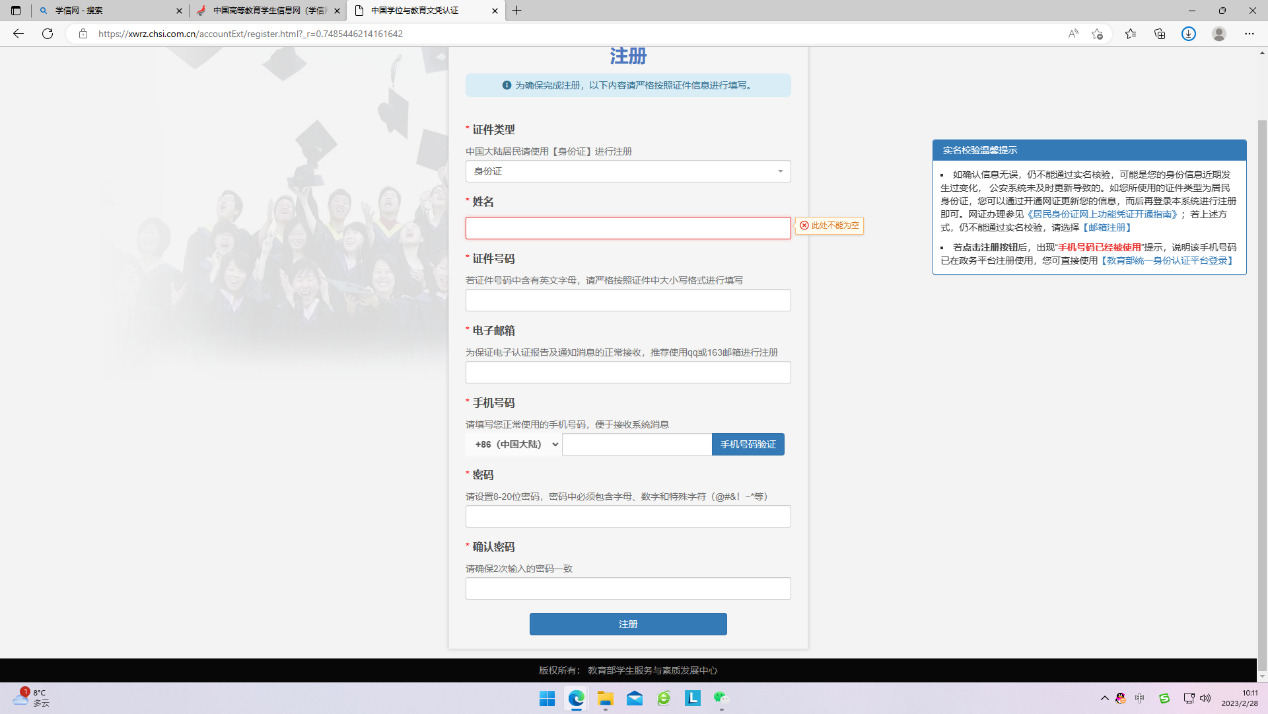 3.申请认证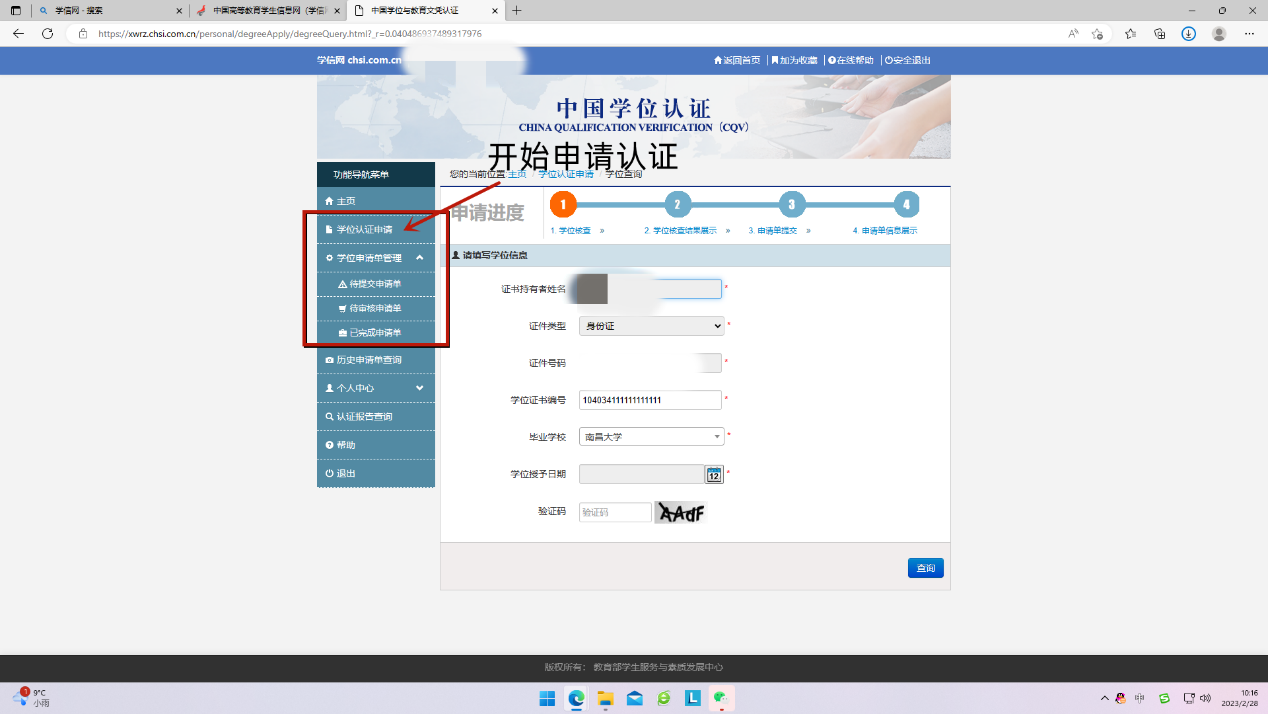 4.申请人工认证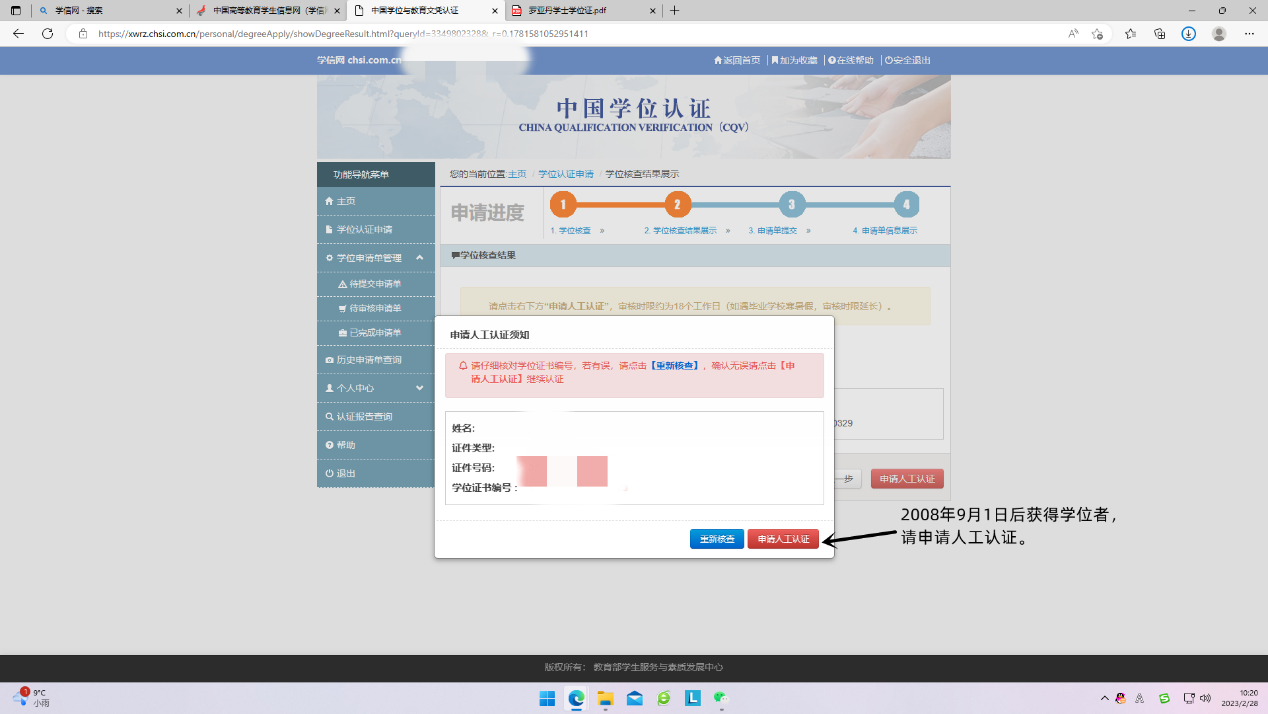 5.填写相关信息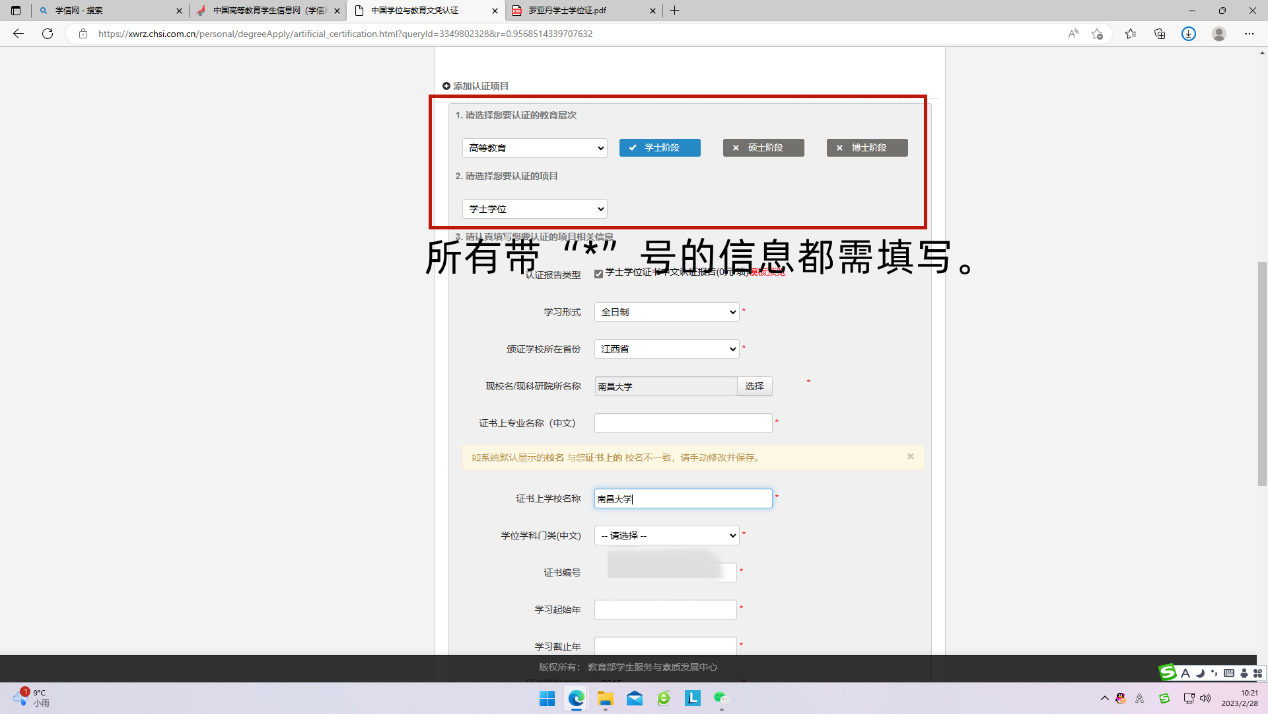 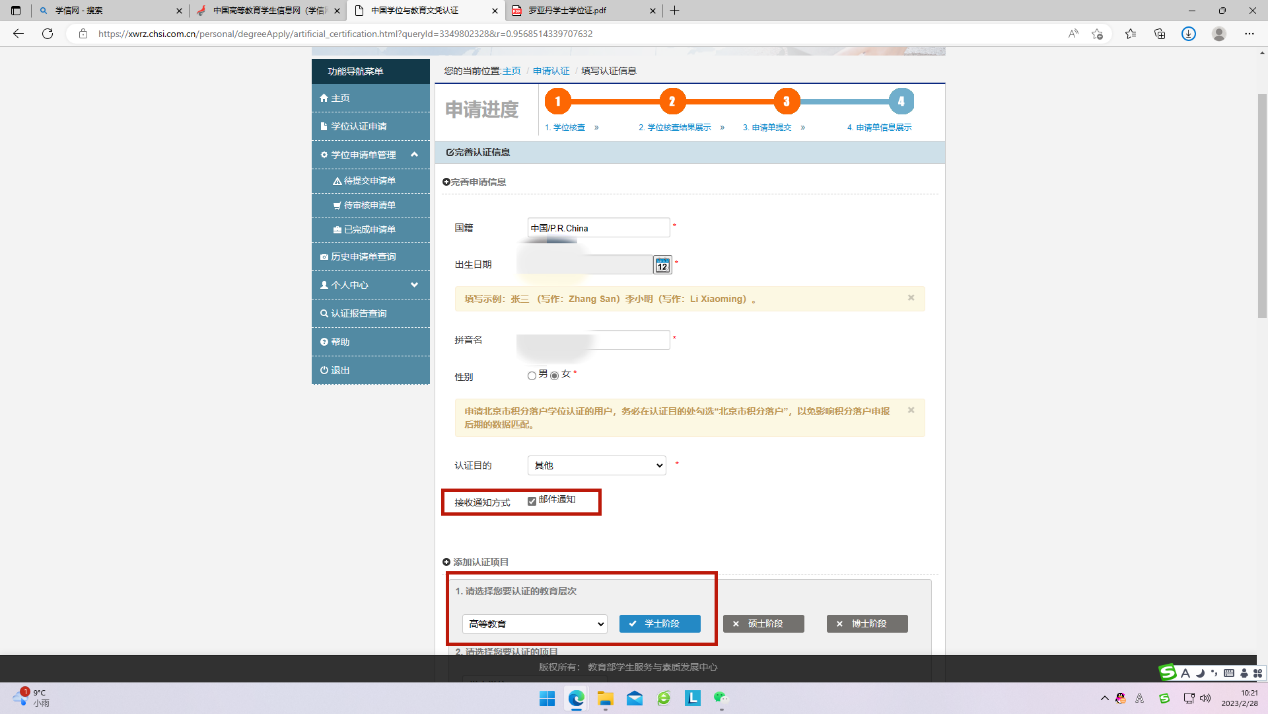 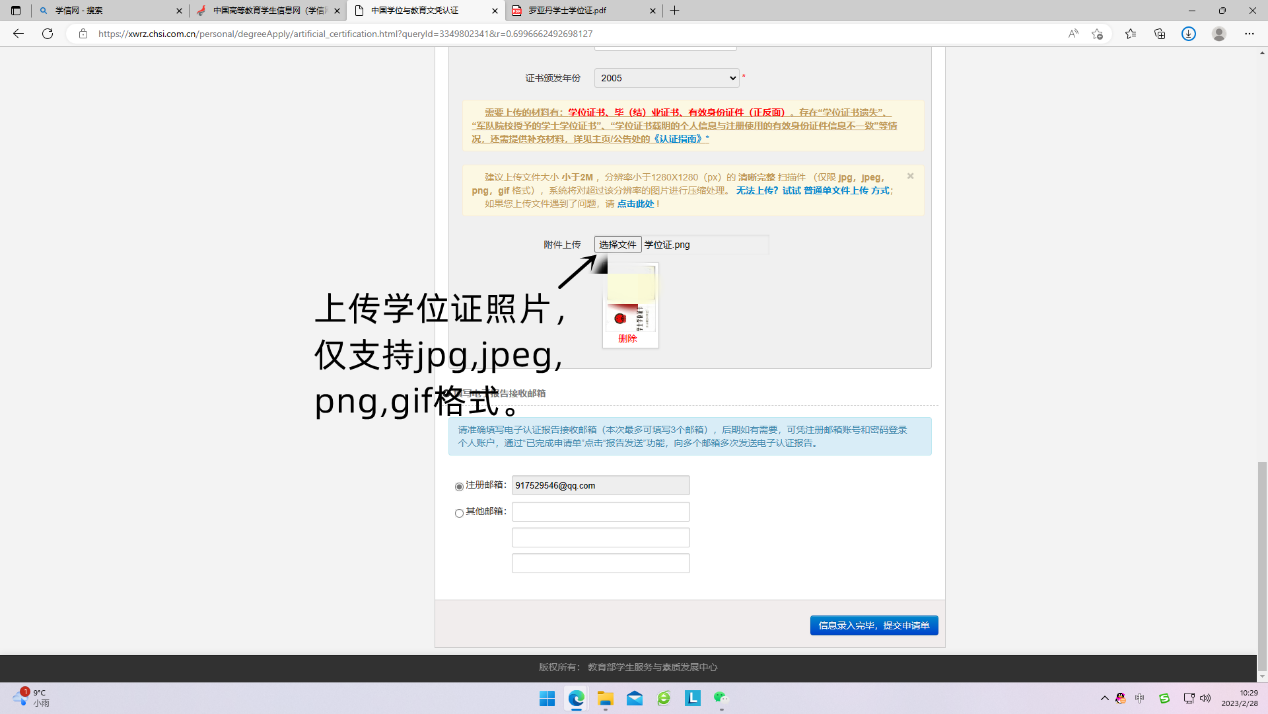 6.提交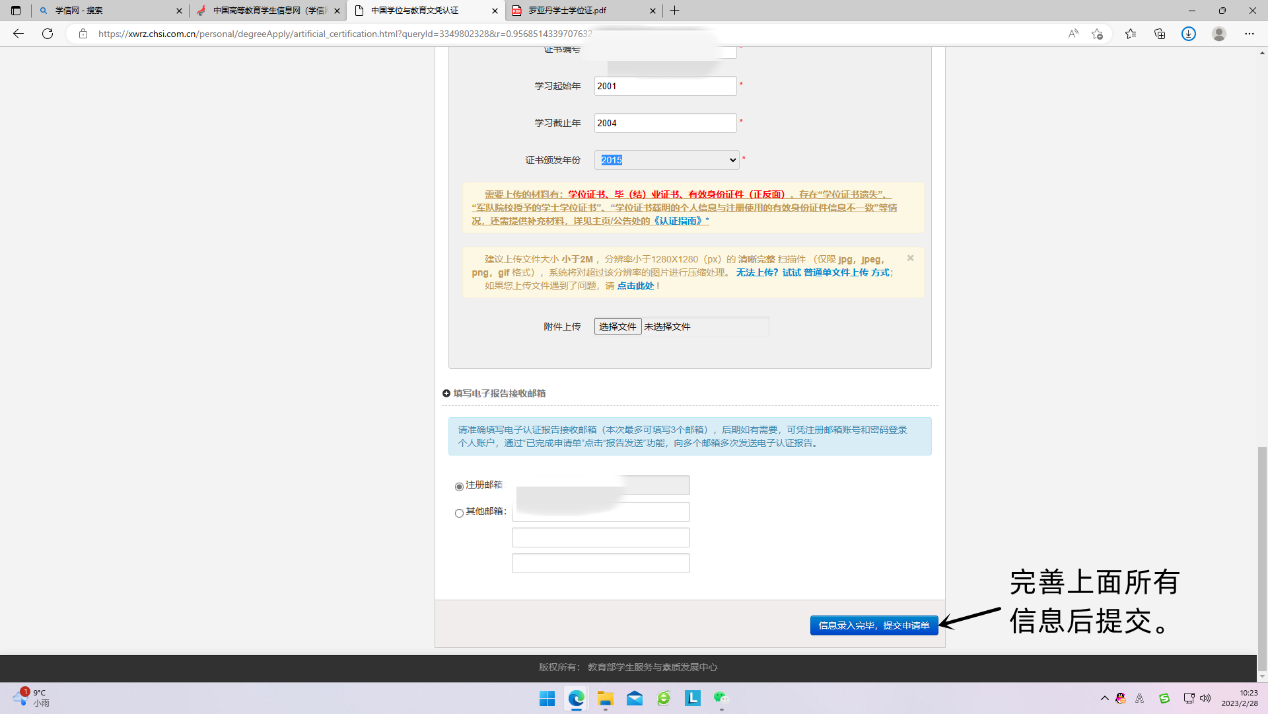 7.等待学位网反馈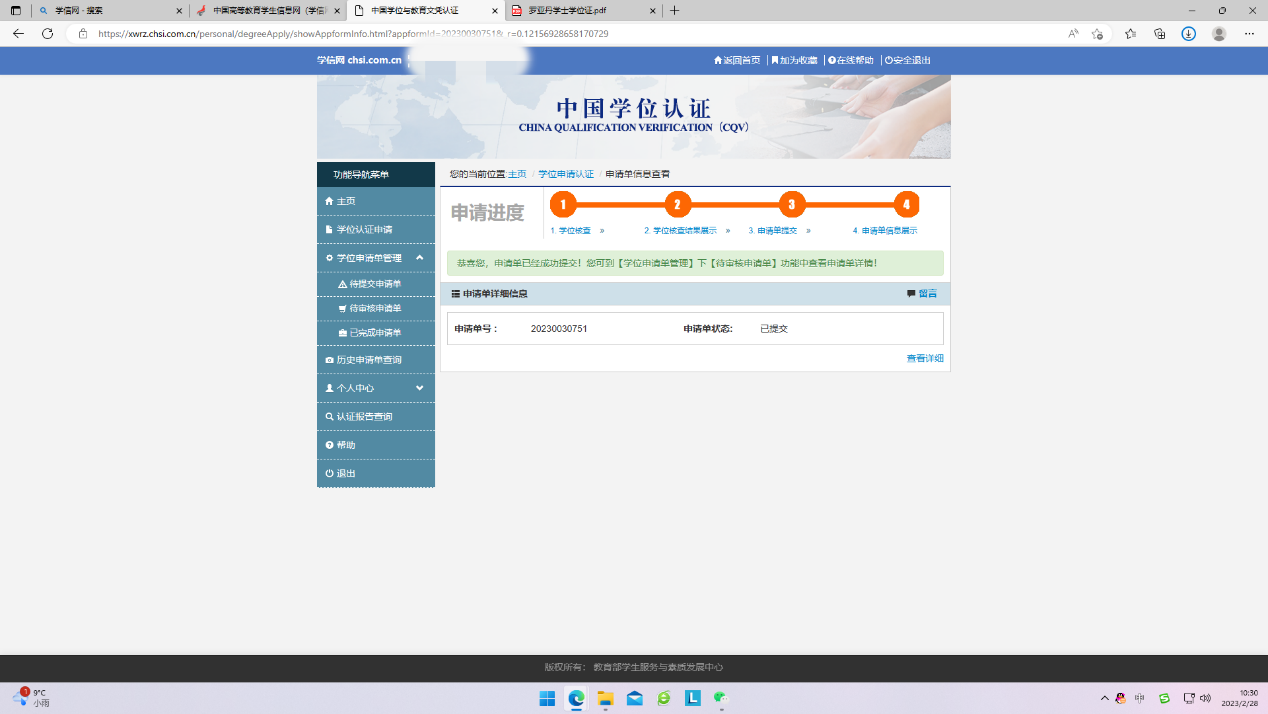 